Практические работы по теме ДИЗАЙН ТЕКСТА. СТИЛИ.РАБОТА со СТИЛЯМИ            спецкурс «Пишем на компьютере»  5-6 классУстановить поля: левое и правое по 2 см. (Разметка страницы — Поля — Настраиваемые поля…)Открыть окно СТИЛИ (лента Главная — Стили). Набрать в стиле Заголовок 1 слово АНКЕТА.Изменить стиль Заголовок 1. Шрифт полужирный, Arial, 20 пт, цвет – синий, выравнивание по центру.Создать стиль ВОПРОСимя — ВОПРОС основан на стиле Обычный шрифт – Comic Sans MS, 14 пт, зелёныйвыравнивание по центру. По кнопке Формат – Абзац: первая (красная) строка – нет,   интервал перед абзацем – 12 птСоздать стиль ОТВЕТимя — ОТВЕТ основан на стиле Обычный шрифт – Monotype Corsiva, 18 пт, тёмно-красныйвыравнивание по центру. 		первая (красная) строка – нет		интервал перед абзацем и после абзаца – 0 птИзменить стиль ВОПРОС. Сделать: Стиль следующего абзаца – ОТВЕТ.Изменить стиль ОТВЕТ. Сделать: Стиль следующего абзаца – ВОПРОС.Набрать анкету, начав со стиля ВОПРОС.Подготовка Фотографий для размещения в документОткрыть Photoshop.Открыть фотографию.Выполнить тоновую коррекцию. Изображение — Коррекция — Автоматическая тоновая коррекцияВыполнить кадрирование снимка.Выделить область и в контекстном меню выбрать — кадрироватьИзменить размер снимка.Изображение —Размер. Задать высоту 400-500 пикселей.Отобразить снимок на экране в натуральную величину (100%)Оптимизировать размер снимка.Файл — Сохранить для Web и устройств…Сохранить в папку ФотоСамостоятельная работа Блокнот МОИ ДЕЛА.(Настройка стилей, Автоматическое оглавление)1. Изменить  стили:ОбычныйШрифт: 28 пт, полужирный, выравнивание по левому краюАбзац: Отступ: слева 3 см, Интервал: междустрочный: одинарный, после — 10 птЗаголовок 1Шрифт: 36 пт, полужирный, выравнивание по центруАбзац: Отступ: слева 0, Интервал: перед 30 пт, после — 30 птРазрывы строк и страниц: с новой страницы, не отрывать от следующего2. Создать стиль:Фото:Абзац: Отступ: слева 0, Выравнивание: по центруИнтервал: перед 30 пт, после — 6 пт3. Настроить (набрать) текст4. Добавить пустую страницу в начало документа.5. Вставить номера страниц, внизу, по центру (на первой странице номер не ставить)6. Вставить средствами WordArt заголовок МОИ ДЕЛА.7. Вставить Оглавление. (Ссылки — Оглавление)Результаты работы детейАльбом (первые два листа)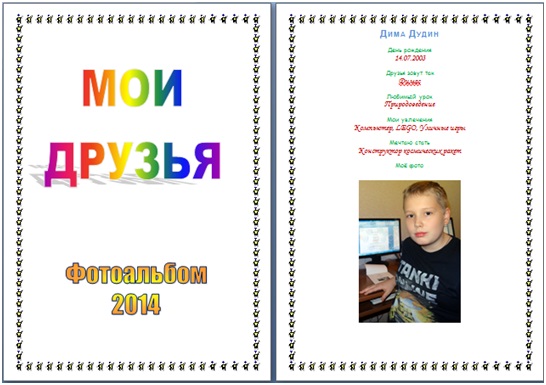 Блокнот (первые 6 листов)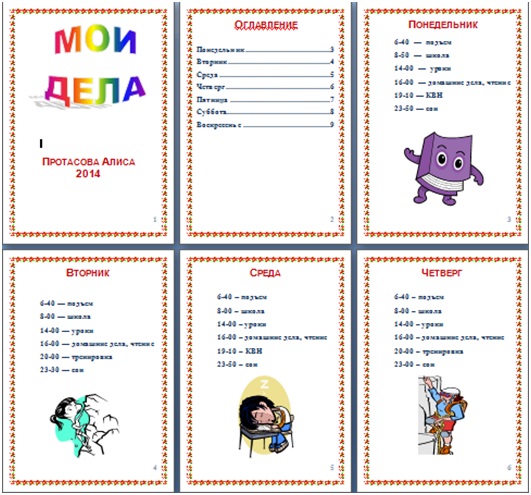 Понедельник7-00 — подъём8-00 — школа14-30 — тренировка17-00 — уроки19-00 — прогулка с собакой21-00 — домашние дела, чтение22-30 — сонВторник7-00 — подъём8-00 — школа15-30 — английский язык17-30 — уроки19-30 — прогулка с собакой21-00 — домашние дела, телевизор22-30 — сон